Регламент
III Этапа Кубка России по скайраннингу,дисциплина «вертикальный километр» (0550131811Л)АУСБ «Актру», Республика АлтайЦели и задачи1.1. Дальнейшее развитие и популяризация альпинизма и скайраннинга в России.1.2. Повышение спортивного мастерства и спортивной квалификации.1.3. Определение сильнейших спортсменов.1.4. Определение состава сборных команд для участия во всесоюзных и международных соревнованиях.2. Сроки и место проведения2.1. Соревнования проводятся на территории Республики Алтай, Кош-Агачский район, пос. Курай, троговая долина Актру, международная исследовательская станция «Актру» НИ ТГУ, АУСБ «Актру».2.2. Сроки проведения – 13-15 июня 2017 г.3. Руководство соревнованиями3.1. Соревнования проводятся согласно Единого Календарного Плана Межрегиональных Всероссийских и Международных спортивных мероприятий Минспорта России и в соответствии с «Положением о Всероссийских соревнованиях по альпинизму на 2017 г.», с «Правилами соревнований по скайраннингу в России», с правилами вида спорта «Альпинизм», утвержденными приказом Минспорттуризма России от 31.03.2010 № 257 и настоящим Регламентом соревнований.3.2. Общее руководство организацией осуществляется Департаментом по молодежной политике, физической культуре и спорту Томской области, ОГАУ «Центр спортивной подготовки сборных команд Томской области», Томской областной общественной организацией «Федерация альпинизма и скалолазания» и молодежной региональной общественной организацией «Томская Федерация альпинизма». Непосредственное руководство организацией возлагается на директора соревнований.3.3. Непосредственное проведение соревнований возлагается на Томскую областную общественную организацию «Федерация альпинизма и скалолазания» и на Главную судейскую коллегию. Возглавляет судейскую коллегию Главный судья соревнований.Главный судья – Сапунова Ю.В., тел.+7 (952) 152-23-07, JuliaVlad@_910@mail.ruГлавный секретарь – Шлехт П.А., тел.+7(903)9529250, polinari@mail.ruДиректор соревнований –Астахов С.Е., тел. +7(913)820-77-24; astakhov009@gmail.com4. Требования к участникам соревнований, условия их допуска4.1. К соревнованиям допускаются спортсмены не моложе 16 лет.4.2. Все участники соревнований должны иметь спортивную квалификацию не ниже 2-го спортивного разряда по альпинизму.4.3. Соревнования личные, зачет проводится среди мужчин и женщин отдельно.4.4. В комиссию по допуску представляются следующие документы:— Заявка (Приложение № 1) на участие в Кубке России, подписанная руководителем органа исполнительной власти субъекта Российской Федерации в области физической культуры и спорта, руководителем региональной спортивной федерации, заверенная печатью и врачом врачебно-физкультурного диспансера, представляются в комиссию по допуску в одном экземпляре при официальной регистрации участников.К заявке прилагаются следующие документы на каждого спортсмена:— полис обязательного медицинского страхования;— полис страхования жизни и здоровья от несчастных случаев (оригинал);— паспорт гражданина РФ;— зачетная классификационная книжка спортсмена с оформленным разрядом.4.5. Стартовый взнос участника соревнований производится на месте соревнований при подаче именной заявки до 17.00 часов 13 июня 2017 г. и составляет 1000 рублей от каждого участника.4.6. Ответственными за команду являются руководитель и тренер.Программа соревнований10 июня — заезд, регистрация и размещение участников, знакомство с районом;11 июня — активная акклиматизация, прогулка до «Голубого озера» — 2840 м;12 июня – знакомство с дистанцией «вертикальный километр» и её особенностями; 13 июня — подготовка к старту, 17.00-19.00 брифинг, врачебный контроль;14 июня — старт «Вертикального километра» от АУСБ «Актру» (2100 м) на вершину «Учитель» (3100 м);15 июня —подведение итогов соревнований на дистанции «Вертикальный километр», награждение.6. Правила прохождения дистанции «Вертикальный километр»6.1. Соревнования проводятся в соответствии с Регламентом и Правилами проведения соревнований с учетом требований Международной федерации горных забегов (ISF).6.2. Общий старт с территории Международной исследовательской станции «Актру» (волейбольная площадка). Начало старта, а также контрольное время прохождения дистанции зависит от метеоусловий и будет объявлено на брифинге.6.3. Забег на дистанцию «Вертикальный километр» будет проходить по тропе на перевал «Учитель», финиш на вершине «Учитель». Дистанция будет оборудована табличками с указанием высот: 100 м, 200 м, 300 м, 400 м, 500 м, 600 м, 700 м, 800 м, 900 м.6.4. На контрольной точке (400 м) и на финише будут организованы пункты питания (вода, морс).6.5. Запрещено применение любого транспорта и использование посторонней помощи.6.6. Запрещено применение допинговых медицинских препаратов. Участники, нарушившие это правило, дисквалифицируются.6.7. Запрещено оставлять на дистанции бытовой мусор.7. Определение победителей7.1. Победители определяются по лучшему времени прохождения дистанции.7.2. Победители и призеры награждаются медалями и грамотами, а также ценными подарками, учрежденными организаторами и спонсорами.7.3. Протесты и жалобы подаются в письменном виде в день проведения соревнований не позднее 17:00. В случае подачи протеста необходимо его финансовое обеспечение в размере 3000 рублей. При отклонении протеста деньги не возвращаются.Заявки на участие8.1. Заявки на участие в соревнованиях необходимо подать не позднее 17.00 13 июня 2017 года.8.2. Для участников соревнований, пользующихся транспортной доставкой организаторов, просьба подать заявку на транспорт не позднее 1 июня 2017 г. (маршрут , время движения автобуса и транспорта повышенной проходимости указаны в Приложение № 4).8.3. Подача заявок осуществляется по электронной почте faisto@mail.ru.Телефоны и адреса для связи:+7-903-952-92-50 — Шлехт Полина Александровна, polinari@mail.ru - организатор соревнований на дистанции «вертикальный километр»;+7-913-820-77-24 — Астахов Сергей Евгеньевич, astakhov009@gmail.com - директор 3-го Этапа Кубка России в Актру, директор Международной исследовательской станции «Актру» НИ ТГУ, президент Томской областной общественной организацией «Федерация альпинизма и скалолазания»;+7-961-229-29-29 — Макаров Олег Николаевич, гл. судья дистанции «Высотная гонка», Председатель Новосибирской Федерации альпинизма и скалолазания;+7-906-939-32-26 — Суханов Сергей Николаевич, директор АУСБ «Актру».Условия участия и безопасность9.1. За обеспечение собственной безопасности и здоровья участников ответственность несут сами участники.9.2. Принимающая сторона обеспечивает первую медицинскую помощь в случае необходимости.9.3. Организаторы соревнований проверяют и маркируют трассу. На обозначенных участках обеспечивают питьём и питанием.9.4. Выход участника на старт означает, что его физические способности и альпинистские навыки достаточны для преодоления предстоящей дистанции.9.5. На старт участник допускается только при предъявлении всего снаряжения, используемого на маршруте. Список обязательного снаряжения опубликован в Приложение № 2.9.6. Финишировавшими считаются участники, самостоятельно достигнувшие створа.9.7. Участник должен учитывать реальные погодные условия и состояние маршрута на предстоящей дистанции.Условия финансирования10.1. Финансовое обеспечение, связанное с организационными расходами по подготовке и проведению соревнований, осуществляется за счет средств Департамента по молодежной политике, физической культуре и спорту Томской области, ОГАУ «Центр спортивной подготовки сборных команд Томской области», Томской областной общественной организацией «Федерация альпинизма и скалолазания», спонсоров соревнований и благотворительных организаций.10.2. Расходы по командированию (проезд, питание, размещение, страхование) участников обеспечивают командирующие организации.Информация о соревнованиях Информация о соревнованиях размещается:на сайте Федерации альпинизма России http://alpfederation.ru на сайте организатора соревнований http://aktru.tsu.ru Информацию о доставке до места соревнований, проживания и питания можно посмотреть в Приложение № 4.Схему трассы «Вертикальный километр» можно посмотреть в Приложении № 3.Приложение № 1ЗАЯВКАна участие в _______________________________________________ по ______________,			(наименование соревнований)                                                          (дисциплина)проводящемся в г.________________ с “___” по “___” ________ 20____ г.Всего допущено к соревнованиям  _____  ЧЕТЫРЕ   (прописью)_________человек.Врач____(подпись) _________Фамилия И.О.        “___” __________ 20__  г.М.П. Все участники к данным соревнованиям подготовлены.Старший тренер команды_______(подпись)________ Фамилия И.О.Представителем команды назначается – Фамилия Имя Отчество.Руководитель органа исполнительной власти субъекта РФ в области физкультуры и спорта М.П.______________________________Руководитель региональной федерации альпинизма (при наличии)(подпись)			И.О. ФамилияМ.П.Приложение № 2Рекомендуемый перечень снаряжения для экипировки участников:лёгкие трекинговые ботинки или кроссовки;солнцезащитные очки;перчатки;ветрозащитный костюм;рюкзачок или поясная сумка;трекинговые палочки;аптечка с необходимыми лекарствами.Приложение № 3Схема трассы «Вертикальный километр» АУСБ «Актру» (2100 м) - вершина «Учитель» (3100 м)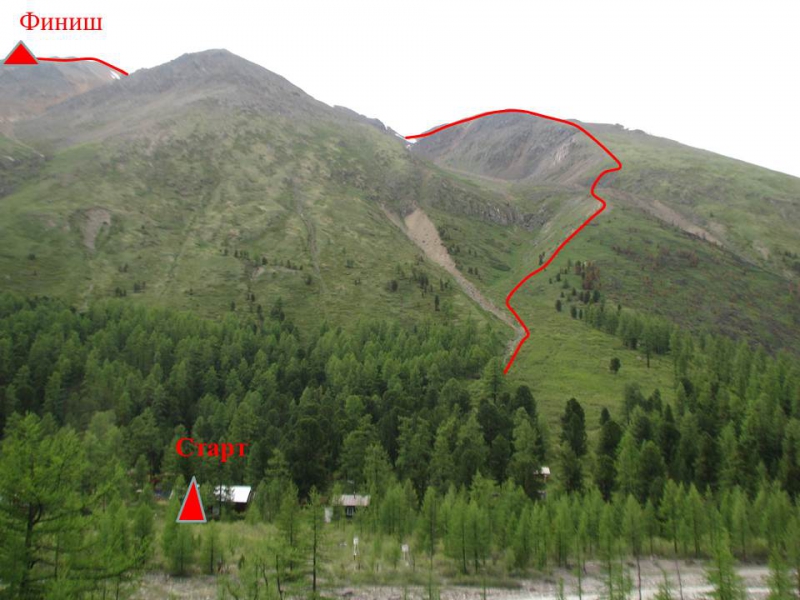 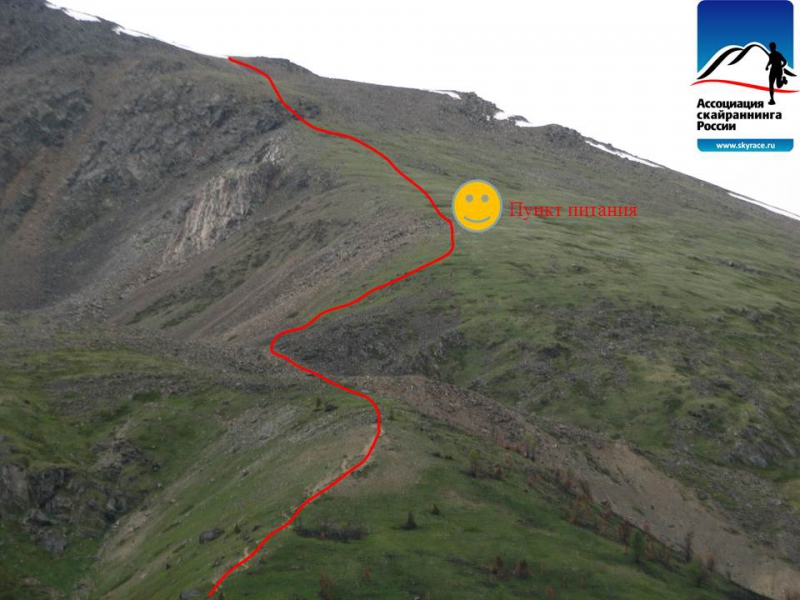 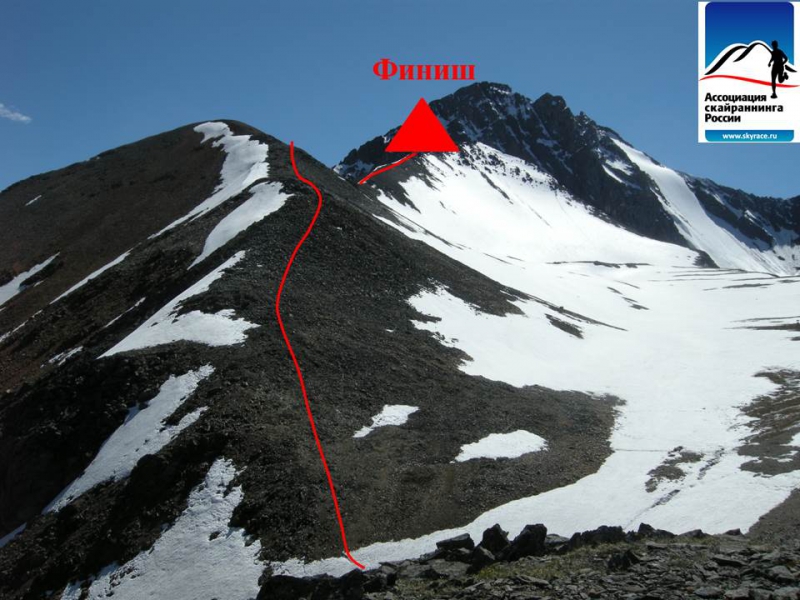  Приложение № 41. Трансфер: — доставка Манжерок - АУСБ «Актру» — 2500 руб. (при бронировании и оплате транспортной доставки туда и обратно до 1 июня 2017 г. – 4000 руб.)Время отправления автобуса от т/к «Манжерок» — 22.00  09 июня 2017 г.Туркомплекс «Манжерок» находится в 30 км от Горно-Алтайска и в 15 км от аэропорта «Горно-Алтайск».Тел. администратора -8-961-977-14-09 (возможны варианты встречи, доставки и размещению на территории туркомплекса по договорённости);— доставка Томск - АУСБ «Актру» — 3500 руб. (возможен вариант подсадки в автобус по маршруту следования). Время отправления автобуса из Томска от Центра Культуры ТГУ (пр. Ленина, 36) в 22.00  08 июня 2017 г;— доставка с.Акташ — АУСБ «Актру» на технике повышенной проходимости типа Зил-вахта — 750 руб. Время отправления 04.00  10 июня 2017 г. от гостиницы в конце деревни Акташ, там же можно оставить свой личный транспорт, тел. администратора — 8-960-968-10-35,или в 05.30  10 июня 2017 г. от поворота на д.Курай.Место погрузки – асфальтированная площадка Чуйского тракта. — индивидуальная доставка — по предварительной договорённости ;2. Проживание:— проживание на территории Международной исследовательской станции «Актру» НИ ТГУ, АУСБ «Актру» в своих палатках — 150 р/с с человека (с возможностью использования электричества и дров),для членов ФАР — 100 р/с;— проживание в домиках ( 4-х местное размещение) — 600 руб./сут.,для членов ФАР – 500 руб./сут.- проживание в хостеле – 300 руб./сут.3. Питание:— питание трехразовое в стационарной столовой — 800 руб./сут. (включая  сухпаек, кипяток при необходимости); для членов ФАР – 700 руб.4. Как добраться самостоятельно:От города Новосибирск (750 км), от города Барнаул (250 км) , от города Бийск (100 км) до города. Горно-Алтайск можно добраться рейсовыми междугородними автобусами. Далее — от автовокзала Горно-Алтайска на маршрутных микроавтобусах по Чуйскому тракту до поселка Курай (400 км). От поселка Курай до АУСБ «Актру» — 30 км на транспорте повышенной проходимости.5. Тренировочный функциональный сборС целью подготовки к Этапам Кубка России по альпинизму (скайраннинг, дисциплины «Высотная гонка» и «Вертикальный километр»), а так же к последующим стартам в сезоне 2017 года, спортсмены приглашаются к участию в тренировочном функциональном сборе, который пройдёт в Актру  с  5 по 13 июня 2017 года.Организаторы готовы предоставить следующие услуги:— питание в стационарной столовой;— проживание в тёплых домиках;— транспортную доставку;— врачебный контроль;— восстановительные и лечебные процедуры — медицинское обслуживание, массаж, баня, фито-терапия и др.- выпуск для совершения восхождений на вершины района под руководством инструкторов альпинизма;- оформление спортивных документов, вручение значка и удостоверения «Альпинист России».Справки по эл.почте: astakhov009@gmail.com№п/пФамилия Имя ОтчествоДата рожд.РазрядУчастие в видах программыУчастие в видах программыВиза врача и печать №п/пФамилия Имя ОтчествоДата рожд.РазрядТрудностьСкоростьДопущен1 Иванов Иван  Иванович21.11.72МСМК++Допущен2Петров ПетрПетрович29.12.82МС+нетДопущен3Сидоров СидорСидорович21.11.77КМСнет+Допущен4Федоров ФедорФедорович11.01.791 р-днет+Допущен